ROZKŁAD W DNI ROBOCZE SZKOLNE –obowiązuje od dnia 4 października 2021 r.Organizator: GMINA BISKUPIEC, al. Niepodległości 2, 11-300 Biskupiec, Tel. 89 715 01 10Operator: USŁUGI TRANSPORTOWE KAMIL KRZEMIŃSKI, ul. Towarowa 4, 10-417 Olsztyn, Tel. 664 742 053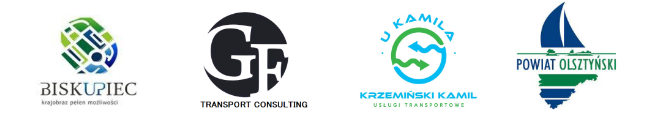 Linia współfinansowana z Funduszu Rozwoju Połączeń AutobusowychROZKŁAD W DNI ROBOCZE SZKOLNE –obowiązuje od dnia 4 października 2021 r.Organizator: GMINA BISKUPIEC, al. Niepodległości 2, 11-300 Biskupiec, Tel. 89 715 01 10Operator: USŁUGI TRANSPORTOWE KAMIL KRZEMIŃSKI, ul. Towarowa 4, 10-417 Olsztyn, Tel. 664 742 053Linia współfinansowana z Funduszu Rozwoju Połączeń Autobusowyc567→ LABUSZEWO-WIEŚ (DK57)Biskupiec-al.. Broni/Witosa5:276:27>13:3214:32>>Biskupiec, al. Broni-Osiedle5:286:28>13:3314:33>>Biskupiec-Szkoła Niepubliczna5:296:2912:3413:3414:3415:39>Biskupiec-Kościół5:316:3112:3613:3614:3615:41>Biskupiec-SP35:326:3212:3713:3714:3715:42>Biskupiec-Dworzec(przy budynku dworca)5:346:3412:3913:3914:3915:4417:00Biskupiec-SP35:366:3612:4113:4114:4115:4617:02Biskupiec-Mickiewicza5:386:3812:4313:4314:4315:4817:04Kramarka>>12:4713:4714:4715:52>Biskupiec-Zakłady Mięsne 5:426:42>>>>>Rudziska>>12:5313:5314:5315:5817:10Botówko>>12:5513:5514:5516:0017:12Zabrodzie>>12:5813:5814:5816:0317:15Dworzec>>12:5913:5914:5916:0417:16Dworzec-Wschód>>13:0014:0015:0016:0517:17Dworzec-Zachód>>13:0114:0115:0116:0617:18Ługi>>13:0214:0215:0216:0717:19Botowo-Północ>>13:0314:0315:0316:0817:20Botowo-Skrzyżowanie>>13:0414:0415:0416:0917:21Botowo-Zachód>>13:0514:0515:0516:1017:22Rasząg>>13:0714:0715:0716:1217:24Botowo-Zachód>>13:1014:1015:1016:1517:27Botowo>>13:1114:1115:1116:1617:28Labuszewo>>13:1414:1415:1416:1917:31Dymer>>13:1514:1515:1516:2017:32Dymer-Pętla>>13:1714:1715:1716:2217:34Labuszewo-Wieś (DK57)>>13:2014:2015:2016:25>567→ BISKUPIEC-DWORZECLabuszewo-Wieś (DK57)>6:57Wjazd od Rasząga>>>Dymer-Pętla5:457:00Wjazd od Rasząga9:3513:45>Dymer5:477:02Wjazd od Rasząga9:3713:47>Labuszewo5:487:03Wjazd od Rasząga9:3813:48>Botowo-Skrzyżowanie5:507:05Wjazd od Rasząga9:4013:50>Botowo-Zachód5:517:06Wjazd od Rasząga9:4113:51>Rasząg5:537:087:089:4313:53>Botowo-Zachód5:567:117:119:4613:56>Botowo-Skrzyżowanie5:577:127:129:4713:57>Botowo-Północ5:587:137:139:4813:58>Ługi5:597:147:149:4913:59>Dworzec-Zachód6:007:157:159:5014:00>Dworzec-Wschód6:017:167:169:5114:01>Dworzec6:027:177:179:5214:02>Zabrodzie6:037:187:189:5314:03>Rudziska>>>>>>Rudziska>>>>>>Botówko6:067:217:219:5614:06>Rudziska6:087:237:239:5814:08>Pudląg6:107:257:2510:0014:10>Biskupiec-Zakłady Mięsne>>>>14:1415:14Biskupiec, ul. Mickiewicza6:147:297:2910:0414:1815:18Biskupiec-SP36:167:317:3110:0614:2015:20Biskupiec-Dworzec(przy budynku dworca)6:187:337:3310:0814:2215:22Biskupiec-SP36:207:35>>14:2415:24Biskupiec-Kościół6:217:36>>14:2515:25Biskupiec-Wojska Polskiego6:227:37>>14:2615:26Biskupiec, al. Broni-Osiedle6:23>>>14:2715:27Biskupiec-al.. Broni/Witosa6:24>>>14:2815:28